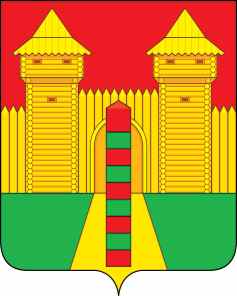 АДМИНИСТРАЦИЯ  МУНИЦИПАЛЬНОГО  ОБРАЗОВАНИЯ «ШУМЯЧСКИЙ  РАЙОН» СМОЛЕНСКОЙ  ОБЛАСТИРАСПОРЯЖЕНИЕот 27.03.2024г. № 79-р       п. ШумячиО внесении   в   Совет депутатов Шумячского городского поселения проекта решения «О внесении изменений в решение Совета депутатов Шумячского городского поселения от 25.12.2023 года № 49 «О бюджете Шумячского городского поселения на 2024 год и на плановый период 2025 и 2026 годов»     В соответствии со статьей 31 Устава Шумячского городского поселения1. Внести в Совет депутатов Шумячского городского поселения проект решения «О внесении изменений в решение Совета депутатов Шумячского городского поселения от 25.12.2023 года № 49 «О бюджете Шумячского городского поселения на 2024 год и на плановый период 2025 и 2026 годов».2. Назначить начальника Финансового управления Вознову Юлию Викторовну официальным представителем при рассмотрении Советом депутатов Шумячского городского поселения проекта решения «О внесении изменений в решение Совета депутатов Шумячского городского поселения от 25.12.2023 года № 49 «О бюджете Шумячского городского поселения на 2024 год и на плановый период 2025 и 2026 года».И.п. Главы муниципального образования   «Шумячский район» Смоленской области                                         Д.А. Каменев